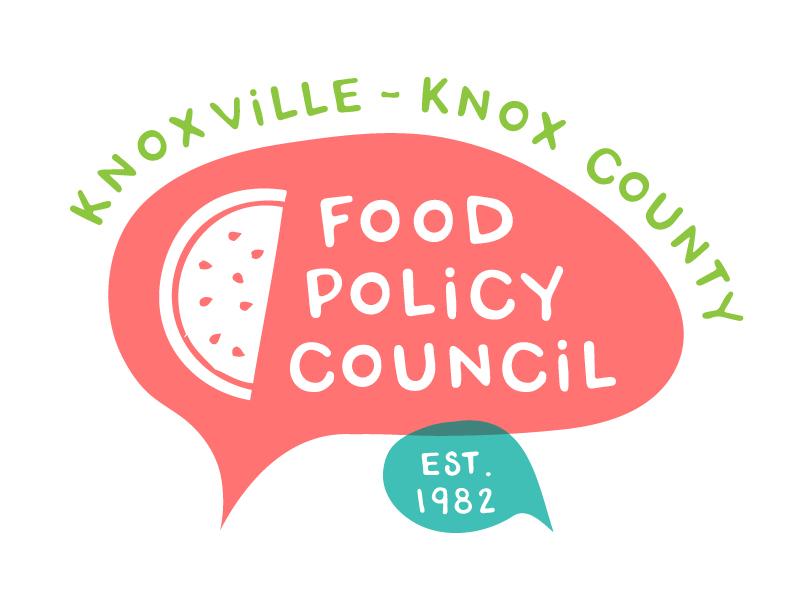 Knoxville-Knox County Food Policy CouncilAgenda 8:30-10:00 AMFebruary 21, 2024United Way of Greater KnoxvilleWelcome and Introductions: Bailey FosterDecember Minutes Approval: BaileyNominations Update: KimberlyPolicy Updates Advance Knox: Jessie HillmanFederal and State: including Summer EBT win!The Year Ahead: Bailey Foster: Speaker and Field Trip FeedbackOrganizational Updates and Announcements: Bailey FosterAdjournNext MeetingsMarch 20, 2024Voting Meeting8:30 – 10 amUnited Way of Greater KnoxvilleApril 17, 2024Annual Retreat8:30 – 10:30 amUnited Way of Greater Knoxville